WIPO S2T:WIPO GRTKF IC 43 2022-06-01 PM 1 esWIPO Speech-to-Text© transcriptThis document contains a machine-generated transcript of the meeting session mentioned in the title. 
While the first column tries to capture a picture of the speaker, the second column contains the automatic transcript text and the speaker. You can click on the third column to listen to the online corresponding audio. These transcripts are generated automatically by WIPO Speech-to-Text© from the audiovisual recording. The accuracy of the transcripts cannot therefore be guaranteed. Only the original speech of the audiovisual recording constitutes the official record of the meeting proceedings.

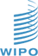 [Online video]ImageTextlink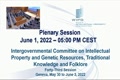 .[00:14:10]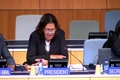 CHAIR: Qué haces muy buenas tardes a todos, espero que todos hayan disfrutado del almuerzo, y que hayan tenido también la oportunidad deCHAIR [00:14:30]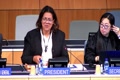 De encontrarse con otras personas y debatir las cuestiones pendientes en este comitéCHAIR [00:14:44]Bueno, veo que faltan bastantes a personas voy a invitar, bueno, antesCHAIR [00:14:57]De entrar en el punto 6 del orden del día, quería señalar algo para que conste un acta lo dije ya al lunes, y lo dije ayer, pero luego reitero hoy.CHAIR [00:15:09]El primero de junio, miércoles, quiero asegurar a los miembros que el texto de la Presidencia es un documento de trabajo y en tanto que presidenta del CEIGI, preh.CHAIR [00:15:24]Cuando seguir trabajando con el texto de la presidencia, ya indiqué por escrito y oralmente, que celebró y acojo con agrado.CHAIR [00:15:38]Cualquier comentario y observación respecto al texto para poder trabajar yo misma sobre el documento y compartir las ideas, el próximo 6 y g con una versión revisada de este texto.CHAIR [00:15:52]Los recursos genéticos, gracias por tomar nota de lo dicho: Bien señalo a su atención el punto 6 del orden del día.CHAIR [00:16:05]Continuación de nuestros debates sobre los recursos genéticos y en este punto voy a pedirle a Paul, que realiza labores de facilitador que explique el contexto y las explicaciones.CHAIR [00:16:17]CHAIR: Las acciones o fundamentación de los cambios que ha realizado al texto después huellad la palabra la sala para preguntas de orden técnico, aclaraciones que piden las delegaciones y alienta las delegaciones a CO.CHAIR [00:16:31]Porque sigan examinando el documento ref, uno antes de que nos reunamos mañana en plenaria, de nuevo, recuerdo que facilitador es imparcial y que ha trabajado de buena fe de una manera equitativa.CHAIR [00:16:46]El librada y profesional, el real 1, pretende dotar de mayor claridad a estos enfoques alternativos y identificar ámbitos potenciales en los que.CHAIR [00:17:00]Pueden colmarse las lagunas salpido a las delegaciones que escudo chena atentamente lo que tiene que decir el facilitador que reflexionen también sobre ello es ver de esperar a que acabe para realizarse sus intervencionesCHAIR [00:17:13]De inmediato, así que les pido que escuchen de manera activa que por favor escuchen atentamente lo que tiene que decirnos el facilitador le doy la palabra ahora.CHAIR [00:17:28]Polo para que tome la palabra respecto a la versión Refuno gracias a Presidenta y buenas tardes distinguidos delegados.CHAIR [00:17:41]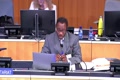 FACILITATOR: He trabajado en el documento consolidado y he realizado algunos cambios este ejercicio se ha sustentado sobre todo en los debates del grupo de expertos.FACILITATOR [00:17:55]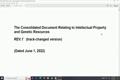 En los casos que se reunió el domingo, en mi informe ya describí anteriormente aquellos ámbitos en los que hemos podido llegar.FACILITATOR [00:18:10]A un entendimiento común y que eso permitiera revisar el documento consolidado y reflejar esos ámbitos son.FACILITATOR [00:18:22]En los cuales existía un espíritu de avenencia, bien el documento que se ha distribuido, refleja los cambios de las siguientes secciones.FACILITATOR [00:18:34]Primero en el preámbulo, después en las definiciones y tercero en el artículo 3, después en un artículo 4.FACILITATOR [00:18:47]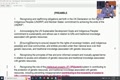 Un mundo de los requisitos de divulgación, el artículo 8 sobre remedios y un nuevo artículo.FACILITATOR [00:19:00]Que es una disposición de revisión lo que voy a hacer ahora es pasar revista hasta secciones identificadasFACILITATOR [00:19:15]En vertificar los lugares en los que mueramos alzado cambios voy a empezar entonces con el preámbulo si examinar el preámbuloFACILITATOR [00:19:29]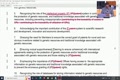 Hemos mantenido la distinta disposiciones que formaban parte de este texto, consolidado hay dos ámbitos importantes en los que hemos introducido.FACILITATOR [00:19:43]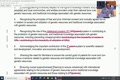 Hemos ido algunos cambios uno, hemos intentado colmar la laguna que existía el texto anterior respecto a las patentes frente a la propia intelectual.FACILITATOR [00:19:57]Y como hemos resuelto esto pues no se hemos basado en los debates a los expertos ah y hemos decidido sustituy la referencia a las patentesFACILITATOR [00:20:11]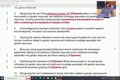 Por p y propiedad intelectual y eso lo hemos hecho porque pensamos que resultaría útil incorporar aquíFACILITATOR [00:20:26]Esta disposición en el instrumento se requiere que las partes contratantes revisen instrumento para enmendarlo y proporcionar protección respecto a.FACILITATOR [00:20:39]Otros de hecho a propia intelectual como el diseño techos de autor maker registradas y obtenciones vegetales verán puesFACILITATOR [00:20:53]Que en varias de las disposiciones del preámbulo hemos sustituido y patent porFACILITATOR [00:21:05]Y pe o sea p y eso a partir el párrafo cinco donde hicimos reconociendo el papel del sistema de la propiedad del intelectual para continuar la protección de los recursos genéticos y de los conocimientos asociados a los recursos genéticosFACILITATOR [00:21:20]En particular, para evitar la apropiación indebida durante el debate a cargo de los expertos también habíamos hablado de las disposiciones de EE.FACILITATOR [00:21:35]Es decir, acceso a la distribución de beneficios y también el consentimiento fundamentado previo y hemos pensado que eso debe recaer en la legislaciónFACILITATOR [00:21:49]Nacional, por eso hemos hecho la ligera modificacia en el párrafo 5, para reflejar esta cuestión y por eso en el párrafo 5 del preámbulo anterior.FACILITATOR [00:22:04]Sacé una referencia contribuir a la tozabilidad y la utilización de los recursos genéticos se ha eliminado, no es que eso no vaya a aparecer en el texto, pero se trata.FACILITATOR [00:22:17]Ecuadamente en la sección dedicada a la divulgación pero no aquí en el preámbulo, el párrafo 6 de nuevo, pues aquí hemos sustituido referencia a las patentes.FACILITATOR [00:22:31]Pey, y lo mismo el párrafo 8, el párrafo 9,10,12, 13, y luego.FACILITATOR [00:22:46]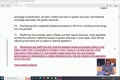 Al final del todo, hemos introducido un nuevo párrafo el párrafo 16, un párrafo bastante nuevo, hacer referencia a la disposición de revisión y explotación.FACILITATOR [00:23:00]Así que cuando presenté el informe, es decir que algunos expertos pensaron que al incluir una disposición relativa a la revisión podríamos incorporar.FACILITATOR [00:23:15]Los opiniones de los que siempre estaban preocupados o por establecer disposiciones específicas de ser propia intelectual y eso se lo presentamosFACILITATOR [00:23:30]Pero en estas disposiciones tenemos en cuenta la historia de los adpike artículo siete b tres pues sí había una disposición respecto a la revisiónFACILITATOR [00:23:44]Y la expectativa de que hubiera cuestiones adicionales que deberían de tratarse y hemos logrado el consenso de algunas partes pero incluso sea la disposición de revisiónFACILITATOR [00:23:58]Incluye ciertos riesgos, pero en general, la sensación general en la sala era que la discusión de revisión sería una forma de abordar.FACILITATOR [00:24:12]Esto a pesar de los riesgos claros voy a leerlo en voz alta, sino un párrafo reconociendo y reafirmando que aun mientras que el artículoFACILITATOR [00:24:25]Tivos se centran en un principio en el sistema de patentes que incorpora una cláusula revisión obligatoria para acusar la posibilidad de una extensión de instrumento a otros ámbitos de propiedad intelectual.FACILITATOR [00:24:40]Y examinar cuestiones derivadas de tecnologías nuevas y emergentes y novedades emergentes, en foros internacionales pertinentes que son.FACILITATOR [00:24:53]Pertinentes para la aplicación de este instrumento, esta es la nueva disposición que hemos añadido en este preámbulo basándonos en los debates que tuvimos con los expertos y acordado lo siguiente solemos forzarlo.FACILITATOR [00:25:06]Son una lenguaje estándar, que sigue a todo preámbulo y no creo que haya mayores controversias al respecto, bueno, eso es todo lo tocante al preámbulo, pasamos ahora a las definiciones.FACILITATOR [00:25:20]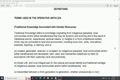 Hemos realizado pequeño cambio en la definición de país de origen, anteriormente, decíamos, teníamos un corchete antes de país, y haremos eliminar el corchet.FACILITATOR [00:25:34]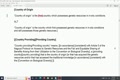 Antes se decía: El país de origen se entiende el primer país que posee esos recursos genéticos en condiciones in situ, hemos eliminado este corchet.FACILITATOR [00:25:49]Y de ahora se dice, se entiende el país que posee recursos genéticos, o sea que haya múltiples países, se requerirá que se divulgue el país del que se ha obtenido este recurso general.FACILITATOR [00:26:02]Eso lo consigamos crítico y es importante que se establezca sin establecer específicamente el primer país de segundo país, eso lo hemos acordado con los expertos de la reunión.FACILITATOR [00:26:16]Asimismo, hemos introducido el término basado directamente en y hemos proporcionado.FACILITATOR [00:26:30]Una definición, a veces intentamos distinguir entre basado materialmente y basado directamente en esta cierto punto, es una cuestión semante.FACILITATOR [00:26:43]Hemos determinado que en ambos casos, lo que es realmente importante es observar que puede haber un vínculo necesario.FACILITATOR [00:26:56]Relativo a la invención, así que lo quisimos solucionar con una referencia que habla de basados materialmente directamente enFACILITATOR [00:27:10]Y en toda la afinación siguiente es lo siguiente, por basado directamente naturalmente se entiende que los recursos genéticos y o los concentracios de la aficiónFACILITATOR [00:27:24]Los estudiados han de ser necesarios o materiales respecto a la invención que se arguye y que esta.FACILITATOR [00:27:39]Invención debe depender de las propiedades especiales de los herejes y los ceca asociados, etc. Después, hablamosFACILITATOR [00:27:52]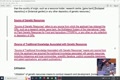 En la página, si hay el documento de fuente de recursos genéticos, se entiende por recursos genéticos, fue entre los genéticos.FACILITATOR [00:28:06]Etc pero esto no es nada nuevo y eso lo veíamos ya en la sección del texto que menciona otros términosFACILITATOR [00:28:20]Así que hemos recordado santerior definición o la calamosa cortado y pegado aquí respecto a la fuente del conocimiento tradición asociado con los recursos genéticosFACILITATOR [00:28:32]Está en otro lugar perfectamente en la misma definición, lo que es nuevo es la definición correspondiente de fuente de recursos genéticos.FACILITATOR [00:28:46]Aquí definimos estas fuentes como sigue se refiere a cualquier fuente de la que el solicitanteFACILITATOR [00:28:57]Tenido los herejes, como un centro de investigación, un banco de genes, el sistema multilateral y de peFA o cualquier otra colección o deFACILITATOR [00:29:07]De los expertos recalcó la necesidad de proporcionar una definición muy general de la fuente de recursos genéticosFACILITATOR [00:29:20]Y lo que tenemos aquí pensamos que se corresponde perfectamente con esa solicitud bien pues esos son los dos cambios o ajustes a que se han realizado en elFACILITATOR [00:29:34]El texto de las definiciones y ven que en la última parte de las definiciones hemos eliminado referencia anterior a la fuente de concentrodicción de asociados con los recursos genéticos y hay una nota de talFACILITATOR [00:29:47]Y de página, y eso se ha borrado, porque estos términos lo utilizan en el texto del instrumento y no necesitamos increíble.FACILITATOR [00:30:02]Es decir, señalamos a la atención de Estados Miembros, la necesidad de encontrar estosFACILITATOR [00:30:17]Los términos que en el momento no habían sido introducidos en este instrumento en sí, pero era así que no es necesaria esta no tal pie de página, bien, eso, en cuanto a la definición.FACILITATOR [00:30:29]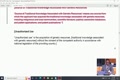 Ahora podemos pasar al artículo 3, sobre la materia objeto del instante.FACILITATOR [00:30:44]El momento, anteriormente, había una referencia, se decía exponencia paréntesis, la referencia a los recursos.FACILITATOR [00:30:58]Tradicional en los recursos genéticos y concentraciones sobre los conscos genéticos, pero pensamos que por se pueden incluir recursos genéticos y también setes relacionados con los recursos genéticos.FACILITATOR [00:31:11]Y por ello lo hemos eliminado los corchetes en torno a los conocimientos asociados al recursos genéticos siguiente disposición.FACILITATOR [00:31:25]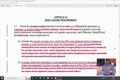 En el artículo 4 sobre la divulgación no solicitó de amor requisitos de divulgación y aquí hemos reformulado la disposiciónFACILITATOR [00:31:38]Para abcartar el consenso al que se llegó durante la reunión, así que no son idear realmente nuevas, pero voy a leer el texto tal y como está.FACILITATOR [00:31:52]4.1, hay donde la invención que se propone.FACILITATOR [00:32:04]En una solicitud de patente está basada directa o materialmente en recursos genéticos y o concentracional a las sociedades con recursos genéticos cada estado o parte requerirá los solicitantes queFACILITATOR [00:32:19]Bien hemos eliminar referencias de p y respecto al texto anterior porque en el preámbulo se habla hasta cierto punto de este consenso de aquellos querían que se reflejar aquí la propia intelectualFACILITATOR [00:32:34]Ahora tenemos una referencia en el texto principal que se centra exclusivamente en las patentes y eso se debe a ese acuerdo intermedio de los expertos.FACILITATOR [00:32:48]Vemos también que se menciona basado directa materialmente y eso refleja del nuevoFACILITATOR [00:33:03]Lo que indicé anteriormente respecto a estos dos términos que nos viene a decir prácticamente lo mismo y ahora ya no ponemos cochetes en torno a ningún textoFACILITATOR [00:33:15]O sea, ahora se dice basado materialmente directamente eso que ha definido como lo explica anteriormente, bueno son en cuenta la primera parte y luegoFACILITATOR [00:33:29]Para qué es lo que hay que divulgar el párrafo a divulga el país de origen a partir del cual se obtiene los recursos genéticos?FACILITATOR [00:33:43]Y o los pueblos indígenas, o comunidad local, de la que se ha obtenido los conocimientos tradicionales asociados, tenemos dos fuentes que tenemos la fuente.FACILITATOR [00:33:58]Los genéticos, o sea, con 4 fuentes, los del país de origen en cuanto a los CT, pues entonces son unos polos indígenas o las comunidades locales, asociadas con estos conocimientos tradicionales, son los fuentes principales, se reconoce.FACILITATOR [00:34:13]Que el solicitante puede que no disponga la información pertinente, dependiendo de las circunstancias, y por eso el párrafo B, abordar sus casos en los que no se conoce.FACILITATOR [00:34:27]En solicitante no conoce las fuentes primordiales principales o iniciales, ve en casos en los que la información del su párrafo b no es información conocida por el solicitud.FACILITATOR [00:34:42]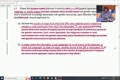 Por tanto o en el caso en el que su párrafo A no se aplica otra fuente de los recursos genéticos o de conocimiento tradicional, así asociados, así no se tiene la fuente primaria se puede utilizar entonces otra fuente.FACILITATOR [00:34:55]Que puede hacer referencia a otra fuente, pero la otra fuente, pues luego pasábamos al definido.FACILITATOR [00:35:08]Y también, pero ahí hay una lista de fuentes en las definiciones y se puede incluir aquí tras fuentes, no sea teniendo en cuenta que han sido definidas las otras fuentes, y por eso esto no debe plantear mayores problemas.FACILITATOR [00:35:21]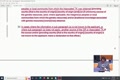 Así pues tendríamos que tener una larga lista de las otras fuentes de otro modo peroFACILITATOR [00:35:35]Deberían entrar en todo caso bajo la definición de fuentes o fuente en la sección de definicionesFACILITATOR [00:35:47]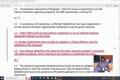 Así que en general el artículo cuatro no ha sufrido ningún cambio pero tras las deliberaciones si se incluyó en la siguiente pajeFACILITATOR [00:35:57]El cuatro tres el cuatro y el cuatro cinco en el cuatro tres leemos lasFACILITATOR [00:36:12]Como oficinas de patentes deberán dar información a los solicitantes de pendientes sobre cómo satisfacer los requisitos de divulgación y el 44.FACILITATOR [00:36:23]Los miembros deberían informar sobre la divulgacion y en cuatro cinco tambien de acuerdo con los procedimientosFACILITATOR [00:36:38]Los requisitos de divulgación estos procedimientos están tomados y recogidos en el textoFACILITATOR [00:36:52]Consolidado bien en el epes del texto de la presidencia y hemos creído útil incorporarlo en un instrumento como ésteFACILITATOR [00:37:05]Pero no debe ser demasiado prescriptivo demasiado coercitivo y de allí se agregan los cuatro el cuatro y cuatro y cuatro cinco eso es lo que tenemos por lo que tocaFACILITATOR [00:37:17]Al artículo 4, requisito de requisitos de divulgación, otra cosa que quería señalarles.FACILITATOR [00:37:31]Tiene que ver con el artículo 8, en el artículo 8 se recoge el tras un.FACILITATOR [00:37:45]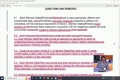 Eliberaciones bastante acaloradas que tuvimos en el grupo, se reconoció que los Estados Miembros o partes contratantes podrían proporcionar o.FACILITATOR [00:37:59]Aducir a medidas de revocación, y se ha hecho la referencia a que habría que ponerle un.FACILITATOR [00:38:14]Tope pero no exigirla una medida de revocación que podrían aplicar los estados miembros sin que yo fuera obligatorio esFACILITATOR [00:38:27]Esta redacción nueva toma en cuenta la necesidad de tener un límite un tope pero desde luego no quita la prerrogativa a los estados miembrosFACILITATOR [00:38:42]De que se incluya la revocación en su legislación interna como en el ocho unoFACILITATOR [00:38:54]Decimos, cada estado parte, te verá aplicar o prever medidas, eficaces apropiadas, jurisdicas.FACILITATOR [00:39:09]Y proporcionan desde el punto de vista jurídico para atender a las dificultades o a los incumplimientos de divulgación.FACILITATOR [00:39:22]O pueden agregar de acuerdo con los pueblos indígenas y las comunidades locales y medidas pertinentes en su derecho interno.FACILITATOR [00:39:36]Y así en los ocho, dos, tres y ocho y cinco habría aún otro dos antiguo que hablaba de medidasFACILITATOR [00:39:50]Anteriores y posteriores a la concesión del derecho de protección de patentes, no habría que hacer una distinción en los.FACILITATOR [00:40:01]Derechos anteriores o posteriores a la concesión del derecho de protección mientras lo tengamos en un párrafo del artículoFACILITATOR [00:40:15]Y ahora decimos que cada uno de los estados miembros de estado parte debería prever el proporcionar a un solicitante la oportunidad de rectificar.FACILITATOR [00:40:28]Cargar un fallo no voluntario de divulgar la información especificada en el artículo 4, o sea, se trata de que sea.FACILITATOR [00:40:42]Involuntario que no sea algo calculado en el ocho tres hablamos de que el estado parteFACILITATOR [00:40:52]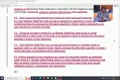 Proponga límites y en el 8% no podrá ningún Estado miembro revocar ni impedir la condición de.FACILITATOR [00:41:07]Una patente simplemente porque no se haya divulgado.FACILITATOR [00:41:21]Parte no se puede pasar en ello la prohibición de la concesión de patentes y luego hay algunas doctrinas bajo el derecho con su tudinario y en otrasFACILITATOR [00:41:32]Purisdicciones donde aquí se dice que se podría recurrir a la solución de la restrisión o revocación.FACILITATOR [00:41:46]Por eso lo hemos puesto aquí se podría aplicar sanciones ulteriores a la concesión de la patente cuando se sepa que ha sido intencional y fraudulenta laFACILITATOR [00:42:00]La no divulgación, o sea que tomamos nota de que hay un límite, no se puede aplicar la revocación simplemente.FACILITATOR [00:42:15]Por la falta de divulgación pero cuando se prevé disposiciones para evitar el fraude, no se puede suprimir esa opción.FACILITATOR [00:42:27]Para los estados miembros y por último en sin prejuicio del no cumplimiento como resultado de intención fraudulenta de acuerdo con el artículo los estados miembrosFACILITATOR [00:42:42]Deberán prever mecanismos para resolver los conflictos que permitan las partes incluyendo a las comunidades indígenas y locales el obtener una solución satisfactoria oFACILITATOR [00:42:55]Mutuamente satisfactoria de acuerdo con el derecho interno eh esto lo tratamos en detalleFACILITATOR [00:43:10]Se decidió que se debería dar la oportunidad a los derecho a dientes a los pueblos indígenas y comunidades locales es llegar a un arreglo solución satisfactoriaFACILITATOR [00:43:21]Y que se encuentre esa solución de manera oportuna rápida y mutuamente satisfactoria este es elFACILITATOR [00:43:36]Y paso ahora al siguiente cambio que hicimos y esta es una nueva disposición que se vino a agregar como parte de ese compromiso.FACILITATOR [00:43:49]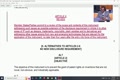 Para tratar esa dificultad que teníamos en las partes con respecto a la propiedad intelectual es una nueva disposición que dice los estados miembros hasta dos partesFACILITATOR [00:44:00]El c comprometen a revisar el ámbito de contenidos del presente instrumento que atienda temas como los de la posible extensión del requisitoFACILITATOR [00:44:15]Divulgación, el artículo 4 y otras áreas de propia intelectual como diseños marcas comerciales, derechos de autor variedades de plantas y derivadosFACILITATOR [00:44:28]Que provengan de nuevas y emergentes tecnologías pertinentes para la aplicación de presente instrumento no más allá de cuatro años después de la entrada en vigorFACILITATOR [00:44:43]Del mismo esto para atender a las dificultades que plantearon algunas partes es posible pues modificar ulteriormenteFACILITATOR [00:44:57]Algunas disposiciones esto corresponde á lo que se acordó el domingo y que yo les señalé mi informeFACILITATOR [00:45:12]Con esto llegó al final de la presentación de los temas que hemos modificado del texto consolidado que todos conocen y que ahora constituyenFACILITATOR [00:45:24]El nuevo revisado, gracias señora. Muchísimas gracias por esta presentación del revisado.FACILITATOR [00:45:38]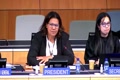 CHAIR: Uno por no sé si hay alguna delegación que desea hacer comentarios ahora o más adelante, tienen algo que decir ya inmediatamente.CHAIR [00:45:53]Prefieren reflexionar sobre lo que han escuchado y el texto y revisar el texto tranquilamente la diseñida representación de méxico pide la palabra méxico róseosCHAIR [00:46:06]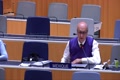 MEXICO: Muchas gracias presidenta quisiera agradecer el esfuerzo tan importante que se realizó para sacar este documento pero quisiera enfatizar tambiénMEXICO [00:46:21]Que en mi opinión yo estuve y estuve en esa reunión del domingo fue larga, se trabajó muy fuerte, y que el documento que ahora tenemos enfrente de nosotros refleja fielmente.MEXICO [00:46:36]Yo sola para la confidelidad el trabajo que se hizo en donde participamos los expertos a título personal y que el lugar y la forma como fueMEXICO [00:46:51]Resumido a oíta por el facilitador merece toda mi felicitación desde el punto de vista de esta reto intelectual que enfrentábamos aMEXICO [00:47:05]Al principio del domingo, y que pudimos concluir con algo que ahora se puede introducir como un texto básico, que refleja este.MEXICO [00:47:20]Nosotros, nuestros mejores esfuerzos por alcanzar acuerdos, muchas gracias, señora presidenta, muchas gracias al señor ambitador.MEXICO [00:47:34]CHAIR: No sé si hay algún otro representante que desea hacer alguna pregunta de orden técnico.CHAIR [00:47:49]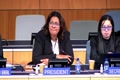 TEBTEBBA FOUNDATION: Alguna aclaración, por favor, gracias señora presidente y gracias, pole, facilitador.TEBTEBBA FOUNDATION [00:48:03]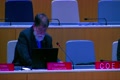 Por esta presentación, creo que ha sido un reflejo muy fiel de lo que se discutió el domingo, tengo una pregunta de orden técnico sobre la definición de los ODS.TEBTEBBA FOUNDATION [00:48:12]Recursos genéticos, y bueno, no voy a hablar de las fuentes alternativas, pero creo que eso se refiere a lo que serían fuentes transfronterizas.TEBTEBBA FOUNDATION [00:48:27]De recursos genéticos y no internos como incluyéndolo de un país de origen y la propiedadTEBTEBBA FOUNDATION [00:48:42]De los pueblos indígenas y comunidades locales, como podrían ser ríos, bosques, etc. quería saber si esto está contemplado, que esté recogido aquí, a mí me parece que esté.TEBTEBBA FOUNDATION [00:48:56]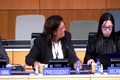 CHAIR: Excluido gracias por favor es una definición muy amplia la que hemos recogido aquí porCHAIR [00:49:11]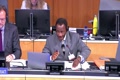 FACILITATOR: Fuente si tiene usted algún texto concreto que nos quiere proponer como alternativa, lo podríamos considerar por la definición que hicimos.FACILITATOR [00:49:25]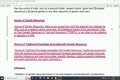 De recursos genéticos, ahí sí se hace alusión al país de origen, de ese recurso, pero si tiene un texto diferente que quisiera proponernos.FACILITATOR [00:49:40]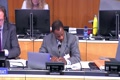 CHAIR: Podríamos considerar naturalmente para eso estamos aquí, muchísimas gracias la representación de Sudáfrica que interviene a distancia por favor.CHAIR [00:49:53]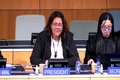 SOUTH AFRICA: Quisiera saber si este documento se va a poner a disposición en línea para los que estamos lejosSOUTH AFRICA [00:50:08].SOUTH AFRICA [00:50:22]CHAIR: Creo entender, dice la presidente que el revisado uno ha sido enviado por correo electrónico a los coordinadores de los grupos, así que ellos eran los responsables de transmitirlo a losCHAIR [00:50:32]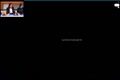 Países de su región y que hiciera pedirle al facilitado por su intermedio a qué documentos es.CHAIR [00:50:47]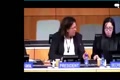 Dado el texto consolidado del texto del Presidente, el principal documento que se les presenta.CHAIR [00:51:00]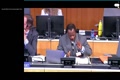 FACILITATOR: Es el documento consolidado ése es el texto sobre el que ha estado trabajando el ceinje y allí entran loas modificaciones que les he mencionadoFACILITATOR [00:51:14]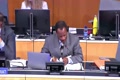 Basándonos en las deliberaciones que tuvimos en el grupo de expertos y especialista se hizo mucha referencia al texto de la presidencia entoncesFACILITATOR [00:51:29]Como muchos consideran que el texto de la presidencia era muy útil, entonces este revisado 1 está formado en gran parte.FACILITATOR [00:51:41]Por el texto consolidado como base y hemos incorporado mucho del texto de la presidencia.FACILITATOR [00:51:52]Para llegar ahora al revisado unoFACILITATOR [00:52:06]Para responder en breve a su pregunta es estees el documento consolidado pero encontrarán partes del texto de la presidencia que hemos incorporadoFACILITATOR [00:52:16]CHAIR: Como corrección, o como agregado a ese texto, nadie más va a impide la palabra, no, Sudáfrica, de nuevo, Sudáfrica gracias presidenta.CHAIR [00:52:29]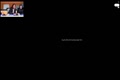 Quisiera preguntarle al facilitador sobre este texto va a salir un tercer texto.CHAIR [00:52:43]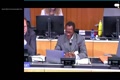 FACILITATOR: Yo tenía por misión trabajar sobre el texto consolidado yo no soy quien debo decidir lo que se tiene que hacer solo la presidenta tiene posibilidad de modificarFACILITATOR [00:52:57]El texto de la Presidencia yo lo que hice fue tomar algunos párrafos de allí para que el texto fuera más claro y transparente.FACILITATOR [00:53:12]Con lo el pedido de los expertos que dijeron que no tendríamos que desechar el texto.FACILITATOR [00:53:22]De la Presidencia y lo deberíamos incorporar aquí ahora yo soy responsable del documento consolidado nada más.FACILITATOR [00:53:31]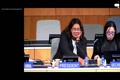 CHAIR: No puedo ser responsable del cualquier cambio que se pueda pedir al texto de la presidencia, pero desde luego cualquier disposición que las delegaciones consideren.CHAIR [00:53:40]Importante se puede incorporar en ese texto más adelante, bien dice la Presidenta, si necesitan hacer preguntas técnicas o que necesitan alguna aclaración.CHAIR [00:53:55]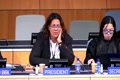 Pongáis en contacto directamente con el facilitador sudáfrica desea intervenir de nuevo, presidenta, creo que tiene usted que explicarnos cuálCHAIR [00:54:08]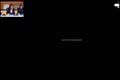 SOUTH AFRICA: Es el texto sobre el que estamos trabajando, estamos yendo, ida y vuelta del consolidad original del consolidado con el de la Presidencia, el de la Presidencia.SOUTH AFRICA [00:54:23]Por favor, nos puede decir claramente sobre qué texto nos estamos basando, no ha quedado claro desde el principio.SOUTH AFRICA [00:54:35]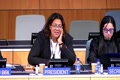 CHAIR: Sí tuvimos un debate ya antes sobre esto y les voy a leer directamente esto pero raízCHAIR [00:54:45]Pero para toda la sala, la metodología que estamos utilizando en estas sesiones, la metodología que hemos utilizado históricamente, donde.CHAIR [00:54:52]Examinamos el texto consolidado que nos viene de otras reuniones, tuvimos una revisión, el miércoles que se presenta a la plenaria, los Estados Miembros y las delegaciones.CHAIR [00:55:03]Tienen la posibilidad de pones en contacto directamente con el facilitador sobre cualquier punto técnico del documento y pueden buscar aclaraciones y hacer preguntas al facilitador?CHAIR [00:55:16]Y aliento a todo el mundo a que lo haga así para que todo que declaro a eso es lo que estamos haciendo con el documento consolidado como el facilitado les acaba de decir y yo lo hice al principio de la sesión tambiénCHAIR [00:55:31]El texto de la presidencia es algo que le corresponde al presidente y ella es la que trabaja sobre esto la plenaria se centra en el texto consolidado y las revisiones que se van aCHAIR [00:55:46]Y haciendo a ese texto, le voy a dar las gracias a todo el mundo por su atención, su participación en la reunión.CHAIR [00:56:01]Y si tienen alguna pregunta o buscan alguna aclaración recurran al facilitador vamos a reunirnos de nuevo mañana a las diezCHAIR [00:56:10]Le voy a dar la palabra a los coordinadores de grupo para sus probables comunicacionesCHAIR [00:56:21]La distinguida prestación de la Unión Europea, gracias a la Unión Europea se reunir a mañana a las ocho en la salauten hakenCHAIR [00:56:33]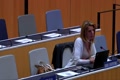 EUROPEAN UNION: En estar abierta la participación remota por el la fea distancia gracias la delegación de argeliaEUROPEAN UNION [00:56:48]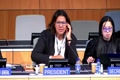 ALGERIA (AFRICAN GROUP COORDINATOR): En nombre del grupo africano supongo gracias señora este es un anuncio administrativo nos reuniremos mañana en la salaALGERIA (AFRICAN GROUP COORDINATOR) [00:56:59]SLOVAKIA (CEBS GROUP COORDINATOR): La representación de eslovaquia para el grupo cebs gracias señora el grupo céb se reunirá mañana a las nueve de la mañana en la sala azul oSLOVAKIA (CEBS GROUP COORDINATOR) [00:57:13]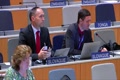 Por un vía remota gracias la representación de Alemania para el grupo b y gracias señora el grupo ve se reunirá mañana por la tarde a las dosSLOVAKIA (CEBS GROUP COORDINATOR) [00:57:27]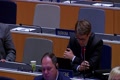 Y posible metallar una reunión a las nueve pero esto lo confirmaré más adelante por correble tónico a los miembrosSLOVAKIA (CEBS GROUP COORDINATOR) [00:57:41]Y una vez haya consultado con los colegas que están aquí, físicamente.SLOVAKIA (CEBS GROUP COORDINATOR) [00:57:53]CHAIR: El cacus indígena el cacus se reunirá mañana a lasCHAIR [00:58:05]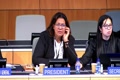 ENDA SANT: En la sala roja Indonesia para los países a fines gracias señoraENDA SANT [00:58:19]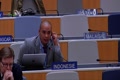 INDONESIA ON BEHALF OF LMCs: Quiero anunciar a mi grupo que deben verificar sus correos electrónicos para los detalles de la reunión que tendremos mañana Nadie más va a pidir la palabraINDONESIA ON BEHALF OF LMCs [00:58:34]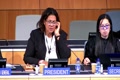 Así que les deseo una feliz velada buenas tardes y nos reunimos en plenaria mañana las diez y un cambio serán notificados como corresponde muchas gracias[00:58:48]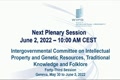 Y se levantaba la sesión.[00:59:03]